GEODECIA CLASICA Y GEOMETRICAConvencionalmente, en Geodesia Clásica, la Geodesia Geométrica ha sido la rama de la Geodesia encargada del estudio de la superficie y propiedades geométrico-matemáticas del elipsoide de revolución terrestre (esferoide), de los métodos matemáticos utilizados para resolver los problemas geodésicos sobre su superficie, y la representación de ésta sobre el plano.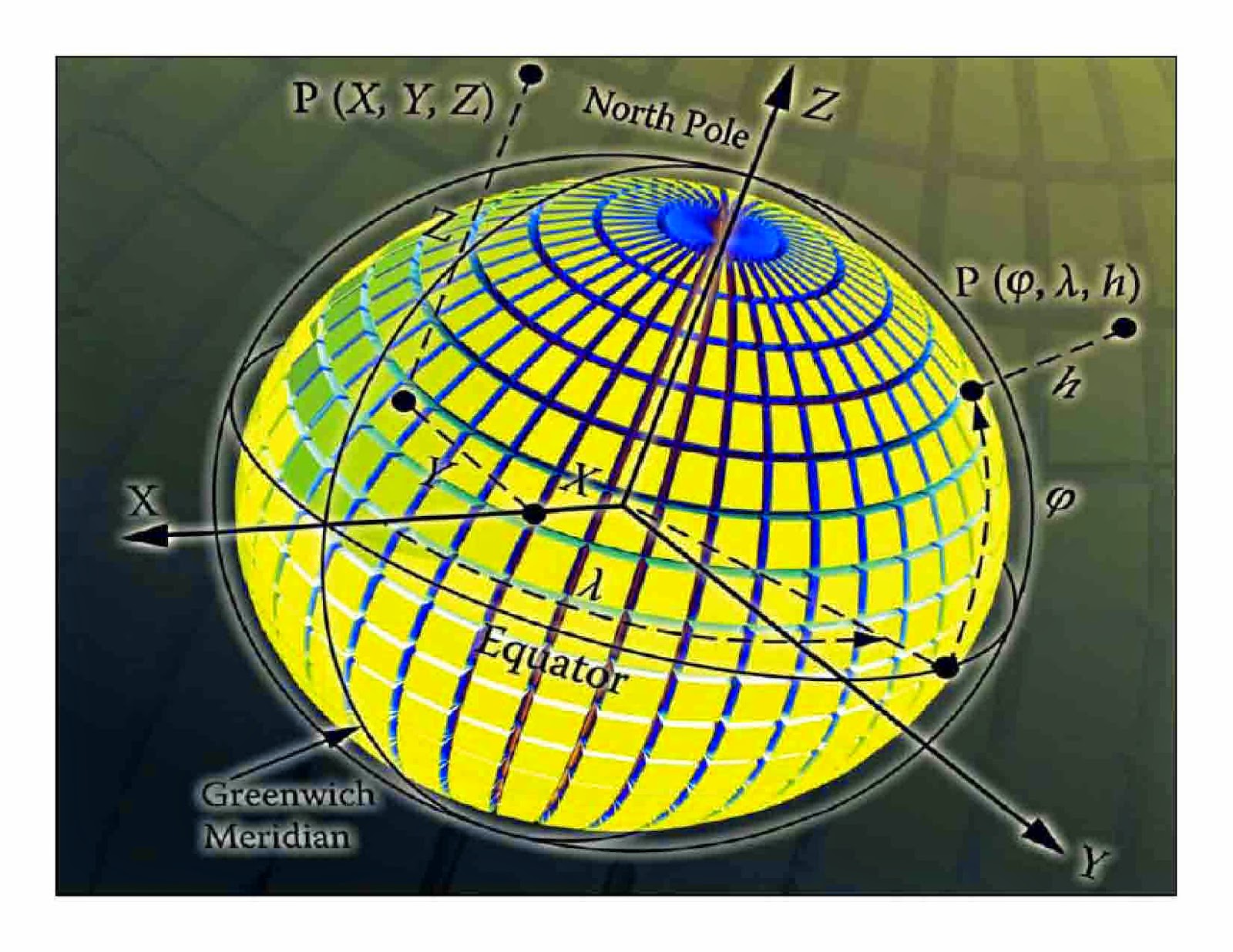 